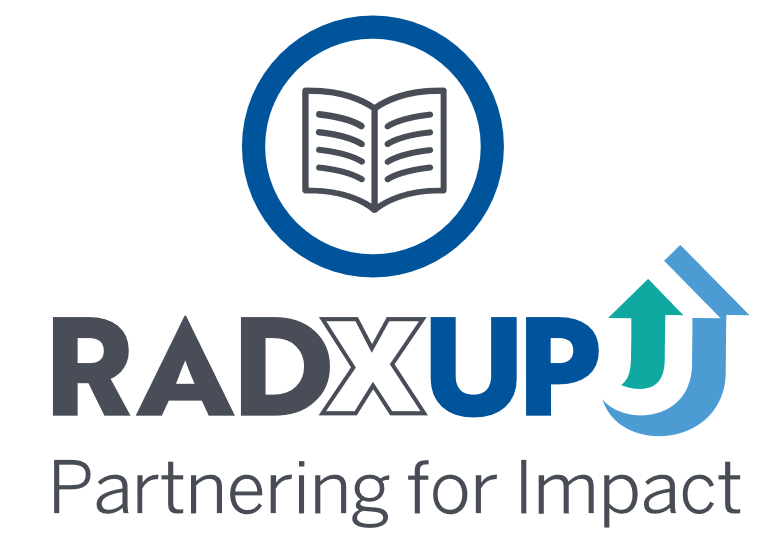 Analytic Data FrameworkList of AbbreviationsBackground The Rapid Acceleration of Diagnostics for Underserved Populations (RADx-UP) program includes a Coordination and Data Collection Center (CDCC) as well as >100 community-engaged projects to evaluate strategies to increase access and uptake of SARS-CoV-2 tests in underserved populations across the United States. This network of projects also includes the collection and analysis of data on disparities in infection rates, disease progression and outcomes.This Analytic Data Framework addresses the overarching goals specified for the RADx-UP program under the responsibility of the CDCC by describing the data required for analysis to meet program goals, data being collected by projects, datasets to be linked, discrepancies between the data required and data expected, and data specifications for analytic datasets to be distributed by the CDCC. Separate statistical analysis plans (SAP) will be developed for cross-consortium data analysis objectives to meet program-level aims. Overarching GoalsThe overarching goals of the RADx-UP initiative are to:Reduce disparities in COVID-19 associated morbidity and mortality Lay the foundation to reduce disparities for underserved populations Specific Aims These RADx-UP program goals will be accomplished by strengthening the available data on:Disparities in infection rates, disease progression, and outcomesDifferences in testing access and uptake patternsIdentifying strategies to address disparities in COVID-19 testingPopulationsAnalytic populations will consist of participants enrolled in RADx-UP projects, which broadly includes populations that are underserved as well as populations that are COVID-19 vulnerable due to medical, geographic and social factors. Data on other populations (neither underserved nor COVID-19 vulnerable) may be included based on analytic needs. Underserved populations:American Indians/Alaska NativesAsian AmericansBlacks/African AmericansHispanics/LatinosNative Hawaiians/ other Pacific IslandersSexual and gender minorities Socioeconomically disadvantaged populations Underserved rural populations COVID-19 medically and/or socially vulnerable populations:Residents of nursing homes and assisted living facilitiesCommunity-dwelling older adultsIndividuals with intellectual, developmental, sensory, or physical disabilitiesIndividuals with cognitive impairment or dementia, or communication disordersHomeless populationsIndividuals involved with the criminal or juvenile justice systems (incarcerated or under community supervision)Individuals with medical comorbidities known to increase risk of severe COVID-19, including heart failure and related cardiovascular conditions, diabetes mellitus, chronic lung disease, obesity, HIV/AIDS; pregnant and post-partum womenPregnant WomenChildren and adolescentsIndividuals living in congregate housing such as shelters or residential treatment facilitiesIndividuals in overcrowded housingIndividuals with substance use disorders or serious mental illnessMigrant and immigrant populationsResidents of tribal lands or reservationsCommunities exposed to high rates of air pollution or other toxic exposures Rural and remote communitiesExposure GroupsThe exposure groups are subgroups of populations in which metrics may be reported. The exposure groups may vary based on the RADx-UP program needs. Below is a list of potential exposure groups that can be used in the analysis. This assumes sample sizes at the given level of granularity are large enough to support the analysis.Racial minoritySexual orientation and gender minoritiesSocioeconomically disadvantaged populationsUnderserved rural populationsEthnicity (Hispanic and the subpopulations of place of origin [Cuban, Puerto rican, etc])People who are incarceratedOlder adults (65+)ChildrenPregnant womenPeople in nursing homesPeople with comorbidities at increased risk of COVID-19Non-English speakersRural/Urban populationsPeople who are Insured/Uninsured Frontline essential workersPeople with disabilitiesUnemployed populationPeople with food insecurityCDE Variables The CDCC is charged with managing collection, integration, and sharing of research projects data for the RADx-UP consortium. This section provides a summary of CDE study data collected by the CDCC in efforts to standardize, harmonize and integrate for cross-consortium analysis. EHR data can be mapped to most CDE elements, and those in the CDE will be included for analysis. Mapping guidance can be found within the radx-up link (https://radx-up.org/wp-content/uploads/2021/10/RADx-UP-EHR-Guidance-2021_07_26.pdf). CDE versions, codebook and additional information can be found in the NIH RADx-UP Common Data Elements link (radx-up.org/research/cdes/).Other Existing Internal SourcesAdditional internal data sources are administrative, operational and study data collected by the CDCC not listed in the previous section.Additional CDE metrics data (e.g. PhenX, BRFSS, etc) not mappable to NIH RADx-UP CDEsQualitative dataOperational data in REDCapProject management data in Asana Research Performance Progress ReportEvidence Academy – Exit SurveyEvidence Academy – Registration DataEvidence Academy – Focus Groups/InterviewsTesting Assay DatabaseProject Feedback LoopProject RequestsIntake SurveyCore-specific report, tracking spreadsheet, or information requestPilot project surveyPublications tracking databaseAltmetricsWeb analyticsBiosketchesWorking Group Attendance LogsWorking Group Activation PlansWorking Group Feedback SurveysNetwork SurveyRADx-UP Project Implementation Survey (Track and Evaluation team)CDCC and Partners’ Survey (Track and Evaluation team)RADx-UP Project Feedback Survey (Track and Evaluation team)Core Routine Monitoring Survey (Track and Evaluation team)External Data SourcesThe CDCC is also responsible with linking the CDE data to publically available sources. This section provides a summary of external data sources that are currently linked and available to the CDCC. Data LinkageThe strategy for data linkage will vary according to the granularity of geographic data available for data being linked.External data sets that are available at the Zip code level will be linked to data at the CDCC based on Zip code where Zip code  is available. External data sets that are available at the county level will be linked to data at the CDCC based on county where county is available.  No geographic information: see Section 11, Handling of Missing DataHandling of Missing DataThe handling of missing data will follow the workflow below, which will guide imputation strategies, where warranted, based on the degree, type and mechanism of missingness. These same guidelines will be applied to all datasets modified for specific analysis. Handling of Missing Data ExamplesCore Analytic DatasetsA series of analytic datasets will be created to support cross-consortium analyses addressing the objectives described in this document. Specifications and data dictionaries will be developed and provided in the Appendix. These Core Analytic Datasets will be organized into domains and three groups:Participant-level data: participant-level CDE data collected at one point in time, where one row represents one participant, e.g. demographics, medical history, etc.Record-level data: CDE data of multiple records per participant where one row represents one record, e.g. longitudinal data.Linked data: participant-level CDE data that contains variables from external data sources through linkage.The first phase of these Core Analytic Datasets will include Tier 1 CDEs, and the second phase will include some Tier 2 CDEs and linked datasets. They will be limited datasets, which include dates and Zip codes (will not include name, street address, contact information, medical record numbers, SSN or any other direct identifiers). Zip codes from projects where participants can be easily identified will not be included in the datasets. Separate SAPs will be developed for cross-consortium data analysis objectives. Final analytic datasets are dependent on the objectives described in those SAPs. Therefore, additional modifications to these core datasets may be necessary and will be described accordingly. Core Analytic Dataset Data Dictionary A link to the Core Analytic Dataset data dictionary will be provided here when available.SAP Template The statistical analysis plan (SAP) template provides a framework for all information needed to conduct the analysis outlined in the protocol. This is a technical document that describes in detail the statistical techniques used by study teams for research analysis. The template can be found in this public Box folder.Other CDCC ResourcesRADx-UP Common Data ElementsRADx-UP Data Tool Kit CDCC Data Submission Guidance States and Territories Served by RADx-UP Projects RADx-UP Data Dashboard LinkRADx-UP Area-Level Data Linkage Dashboard Link Weekly Updates Dashboard  ACSAmerican Community SurveyADIArea Deprivation IndexAHRFArea Health Resource FilesAHRQAgency for Healthcare Research and Quality AIDSAcquired Immunodeficiency SyndromeBRFSSBehavioral Risk Factor Surveillance SystemCBSACore-Based Statistical AreaCDCCenters for Disease Control and PreventionCDCCCoordination and Data Collection CenterCDECommon Data ElementCOIChild Opportunity IndexCOPDChronic Obstructive Pulmonary DiseaseCOVID-19Coronavirus Disease 2019CPRCommunity Profile ReportEHRElectronic Heath RecordsHIFLDHomeland Infrastructure Foundation-Level DataHIVHuman Immunodeficiency VirusHRSAHealth Resources and Services AdministrationLILALow-Income and Low-AccessNIHNational Institute of HealthNYUNew York UniversityPPEPersonal Protective EquipmentPVIPandemic Vulnerability IndexRADx-UPRapid Acceleration of Diagnostics for Underserved PopulationsRUCARural-Urban Commuting AreaSAP Statistical Analysis PlanSARS-CoV-2Severe Acute Respiratory Syndrome Coronavirus 2SDISocial Deprivation IndexSESSocioeconomic StatusSVISocial Vulnerability IndexSYCT Say Yes! COVID TestUSDAU.S. Department of AgricultureCDE - Tier 1CDE - Tier 2LocationCountyZip CodeSociodemographicsRaceSexual orientation (additional description)Asian originNative Hawaiian or Other Pacific Islander originEthnicityHispanic detailAgeSex at birth Sexual orientationGender IdentityPregnancy statusYears of educationHousing / Employment / Insurance / TransportationHousing / Employment / Insurance / TransportationHousing compositionHomelessnessCongregate HousingStaying in the same place the past two monthsConcerned about not having a place to live in the next two monthsLoss of employment incomeCurrent employment statusEssential worker (Yes/No)Job typeHealth insurance coverage typeHealth coverage loss due to COVIDGetting health care neededPlace to stay/liveGetting enough foodHaving clean water to drinkGetting medicine neededGetting to where needed to goLanguages spoken at homePreferred language spoken at homeFamily incomeWork PPE and DistancingAccess to necessary washing facilitiesWork requires close contactAccess to necessary PPE at workMedical HistoryImmunocompromised condition Autoimmune diseaseHypertensionDiabetesChronic kidney diseaseCancerCardiovascular diseaseAsthmaCOPDOther chronic lung diseaseSickle cell anemiaDepressionAlcohol or substance use disorderIntravenous drug useOther mental health disorderOther chronic conditionNeeded to postpone any medical care since start of COVID-19 pandemic (March 2020)Health StatusHeightFeet and inchesMeters and centimetersWeightKilogramsPoundsSelf-reported healthSelf-reported disabilityVaccine AcceptanceEver received flu vaccineReceived flu vaccine in last 12 monthsReceived COVID-19 vaccineLikelihood to get COVID-19 vaccine when availableReasons to get COVID-19 vaccineConcerns about getting COVID vaccineThe vaccine is safeThe vaccine prevents COVID-19The vaccine is free or low costThe vaccine is not painfulThe vaccine is convenient (where/when)Vaccine manufacturerNumber of vaccine doses receivedDate of first vaccine shotDate of most recent vaccine shotGiven information or brochures about vaccine and/or COVID-19 before vaccinationGiven information or brochures about vaccine and/or COVID-19 after vaccinationHow often needed help to understand information or guidance from doctor, nurse or pharmacistKnown prior exposure to someone who tested positive for COVID-19Informed about which vaccine option is right for youVaccine required by school or jobIntent to get vaccine booster if recommendedTestingAbility to isolate without losing jobConfidence in negative test resultAbility to quarantine without losing jobConfidence in positive test resultEver been testedEver tested positiveTesting encouraged from reduced worry that I might have COVID-19Time first tested positive (mm/yyyy)Time of most recent test (mm/yyyy)Testing encouraged from believing that I was exposed to someone who has COVID-19Result of most recent testMost recent test methodTesting encouraged to know if I am safe not to give COVID-19 to friends and familyKnowledge of COVID testing accessEase of access to COVID testingTesting encouraged to know if I am safe not to give COVID-19 to anyone I am aroundTesting encouraged to let my employer know that I am safe to workTesting encouraged to get treated early (if positive)Testing discouraged from discomfortTesting discouraged from even if I don't have it when tested, I can still get COVID-19 later.Testing discouraged from no COVID-19 symptoms so I don't need to be testedTesting discouraged from if positive, officials will need to contact the people I've been in contact withTesting discouraged from not wanting to know if I have itPlan to get tested as often as neededInterpretation of negative test resultInterpretation of positive test resultAnyone close become sick from COVIDAnyone close been hospitalized from COVIDAnyone close died from COVIDHad COVIDPersonal level of risk for getting sick from COVID-19Tested for COVID-19 in the last 30 daysPrimary reason for latest testBarriers or problems encountered with testingEmployer offer paid time off if positive testChallenges to isolate due to a positive test or illnessWait time between scheduling the test and when the test was performedHow are test results communicatedCOVID TestingDate of COVID testCOVID testing participant disease statusCOVID test approvalCOVID test collection settingCOVID test location performedCOVID test study settingCOVID test typeCOVID test specimen typeCOVID test specimen collectorDate and time specimen collectedDate and time resultCOVID test resultSymptomsSymptom dateSymptoms past weekFever or chillsCoughShortness of breath or difficulty breathingLack of energy or general tired feelingMuscle or body achesHeadacheNew loss of taste or smellSore throat, congestion or runny nose Feeling sick to your stomach or vomiting, diarrheaAbdominal PainSkin RashOtherMedicationsCurrently take prescription medicationsPrescription medication name(s)Alcohol and TobaccoEver drank alcoholHow often drink alcoholCurrent smoking statusCigarettes per dayCurrent vaping statusNumber of alcoholic drinks on a typical drinking dayYears of smokingYears of vapingDrug UseMarijuana use in past 12 monthsMarijuana smoking frequencyMarijuana vaping frequencyPrescription drug use just for the feeling, more than prescribed, or not prescribed for you in past 12 monthsUsed cocaine or crack, heroin, crystal meth, hallucinogens, ecstasy in past 12 monthsCocaine or crack use frequencyHeroin use frequencyCrystal meth use frequencyHallucinogen use frequencyEcstasy use frequencyDisabilityDeaf or serious hearing difficultyBlind or serious vision difficulty, even when wearing glassesSerious difficulty concentrating, remembering, or making decisions due to physical, mental, or emotional conditionSerious difficulty walking or climbing stairsDifficulty dressing or bathingDifficulty doing errands alone, such as visiting a doctor office or shopping, due to physical, mental, or emotional conditionFood InsecurityFood bought didn’t last and didn’t have money to get moreCouldn’t afford to eat balanced mealsCut size of or skipped meals due of lack of money for foodFrequency of any of these threeEat less than felt you should due to lack of money to buy foodEver hungry but didn’t eat because couldn’t afford enough foodHigh quality fresh fruits and vegetables in neighborhoodDoctor or health care providerFaith leaderClose friends and family membersColleagues, classmates, acquaintancesNews on radio, TV, online, or in newspapersSocial media contactsU.S. governmentU.S. Coronavirus Task ForceData SourceData DescriptionIdentifier used for LinkageSource Location/Data DictionarySocial Vulnerability Index (SVI)CDC/ ATSDRSVI ranks each census tract on 15 U.S. census social factors, including poverty, lack of vehicle access, and crowded housing, and groups them into four related themes – socioeconomic, household, race, housing/transportation to help local officials identify communities that may need support before, during, or after disasters.Zip codehttps://www.atsdr.cdc.gov/ placeandhealth/svi/index.htmlArea Deprivation Index (ADI)University of WisconsinComposite index based on socioeconomic indicators of neighborhood deprivation, such as income, education, employment, and housing quality. It is presented in ranking deciles and percentiles. The ADI also allows for the ranking of neighborhoods at the Census Block Group level by socioeconomic disadvantage and can be used to inform health delivery and policy, especially for the most disadvantaged neighborhood groups.Zip codehttps://www.neighborhoodatlas. medicine.wisc.edu/ AHRQ Socioeconomic Status (SES)AHRQA weighted measure of multiple indicators of neighborhood deprivation that includes racial and socioeconomic status. Data provided at census tract level.Zip codehttps://archive.ahrq.gov/research /findings/final-reports/medicareindicators/ index.html#contentsChild Opportunity Index (COI)Brandeis UniversityThe COI measures and maps the quality of resources and conditions that matter for children to develop in a healthy way in the neighborhoods where they live. The COI 2.0 is a composite index measured at the census tract level that captures neighborhood resources and conditions spanning 29 indicators and three domains (education, health and environment, and social and economic).Zip codehttps://www.diversitydatakids.org /child-opportunity-indexAmerican Community Survey (ACS) US Census BureauGeographic level data on social, economic, housing, and demographic characteristics. This is the 2015-2019 5-year estimates data.Zip codehttps://www.census.gov/programs-surveys/acs/data.html Pandemic Vulnerability Index (PVI)  NIHThe PVI summarizes and visualizes overall risk in a radar chart, where different data sources, such as infection rates, population mobility, demographics, air pollution, make up pieces of the pie. Countyhttps://www.niehs.nih.gov/research/programs/coronavirus/covid19pvi/ details/index.cfmCommunity Profile Report (CPR) COVID-19 positivity rateCDCA snapshot in time of COVID-19 positivity rates in the last seven days. Countyhttps://healthdata.gov/Health/COVID-19-Community-Profile-Report/gqxm-d9w9CDC COVID-19 Vaccination Coverage CDCVaccination coverage data. Countyhttps://data.cdc.gov/Vaccinations/ COVID-19-Vaccinations-in-the-United-States-County/8xkx-amqh ObjectiveData SourceType of Missing DataDegree and Mechanism of Missingness AssessmentHandling of Missing DataImputation StrategyProject-level MissingnessExampleDescribe perceived COVID-19 testing site accessibility by levels of Housing Type & Transportation Social Vulnerability IndexCDESVI (Housing type & transportation)Project-level missing data. One small project did not collect Zip code from participants. Five percent of participants have missing Zip codes. Missing participants’ characteristics are homogenous, and data collection was focused on a specific area of a city. Geographic distribution crucial for analysis.Use the project’s targeted area Zip code for all participants in the project as proxyImputation from external variableParticipant-level MissingnessExampleEstimate number of COVID-19 tests performed by socioeconomic status (AHRQ SES)CDEAHRQ SESParticipant-level missing data in linkage. Participants did not consent to release Zip code. One quarter of participants have missing Zip codes and are all Hispanic, but all other socioeconomic variables are available. Geographic distribution not crucial for analysis.Use CDE socioeconomic variables to impute AHRQ SES values for all participants with missing Zip codeParticipant-level multiple imputation from non-linked variableDomainDescriptionCDE Type Data TypeSociodemographicParticipant socio-demographic informationTier 1 Participant-levelCovid testInformation related to COVID-19 tests collected by study teams such as test types and results Tier 1Record-levelTestingInformation related to testing such as accessibility and impact Tier 1 Record-levelSymptomsParticipant symptoms as part of testing procedure Tier 1Record-levelMedical historyParticipant medical history Tier 1 Participant-levelAlcohol and tobaccoParticipant history of alcohol and tobacco use Tier 1 Participant-levelLocationParticipant location Tier 1Participant-levelVaccine acceptanceParticipant view of vaccine acceptance Tier 1 Participant-levelHousing/Employment/InsuranceInformation related to participant’s housing, employment and insurance status Tier 1Record-levelWork PPE and distancing Participant access to work PPE and ability to practice distancing Tier 1Participant-levelHealth statusParticipant health status Tier 1Participant-level